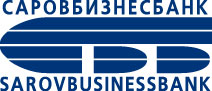 ОТЧЕТ об итогах голосованияна годовом общем собрании акционеров Публичного акционерного общества «САРОВБИЗНЕСБАНК»Полное фирменное наименование общества: Публичное акционерное общество «САРОВБИЗНЕСБАНК».Место нахождения общества: Россия, 607189, Нижегородская область, город Саров, ул. Силкина, д.13.Адрес общества: Россия, 607189, Нижегородская область, город Саров, ул. Силкина, д.13.Вид общего собрания: Годовое общее собрание акционеров. Форма проведения общего собрания: Заочное голосование. Дата, определения (фиксации) лиц, имевших право на участие в общем собрании: 24 августа 2020 года.Дата проведения годового общего собрания акционеров: 16 сентября 2020 года.Дата окончания приема бюллетеней для голосования: 16 сентября 2020 года.Почтовый адрес, по которому направлялись заполненные бюллетени для голосования: 603000, г.Нижний Новгород, ул.Малая Покровская, дом 7.В протоколе годового общего собрания акционеров используется следующий термин: Положение – Положение об общих собраниях акционеров № 660-П, утвержденное Банком России 16 ноября 2018 года.В соответствии со ст. 56 Федерального закона от 26.12.1995 N 208-ФЗ "Об акционерных обществах" функции счетной комиссии выполнял Регистратор Общества – Акционерное общество ВТБ Регистратор. Местонахождение Регистратора: г. Москва. Адрес Регистратора: 127015, город Москва, улица Правды, дом 23.Уполномоченное лицо Регистратора: Наумкина Вера Николаевна, действующая по доверенности №090120/345 от 09.01.2020 г.Повестка дня общего собрания:1. Распределение прибыли (в том числе выплата (объявление) дивидендов) и убытков ПАО «САРОВБИЗНЕСБАНК» по результатам 2019 года.2. Выплата вознаграждения и (или) компенсации расходов членам Совета директоров ПАО «САРОВБИЗНЕСБАНК», членам Ревизионной комиссии ПАО «САРОВБИЗНЕСБАНК», связанных с выполнением ими своих функций в 2019 году.3. Избрание членов Совета директоров ПАО «САРОВБИЗНЕСБАНК».4. Избрание членов Ревизионной комиссии ПАО «САРОВБИЗНЕСБАНК».5. Определение количественного состава Совета директоров АО «САРОВБИЗНЕСБАНК».6. Утверждение Устава АО «САРОВБИЗНЕСБАНК» в новой редакции.7. Утверждение Положения «О порядке подготовки и проведения Общих собраний акционеров АО «САРОВБИЗНЕСБАНК» в новой редакции.8. Утверждение Положения «О Совете директоров АО «САРОВБИЗНЕСБАНК» в новой редакции.9. Утверждение Положения «О Правлении АО «САРОВБИЗНЕСБАНК» в новой редакции.10. Утверждение Положения «О Ревизионной комиссии АО «САРОВБИЗНЕСБАНК» в новой редакции.11. Утверждение аудиторской организации АО «САРОВБИЗНЕСБАНК».Вопрос № 1 повестки дня: Распределение прибыли (в том числе выплата (объявление) дивидендов) и убытков ПАО «САРОВБИЗНЕСБАНК» по результатам 2019 года.Число голосов, которыми обладали лица, включенные в список лиц, имеющих право на участие в общем собрании для голосования по данному вопросу повестки дня: 1 257 993 694.Число голосов, приходившихся на голосующие акции общества по данному вопросу повестки дня, определенное с учетом положений пункта 4.24 Положения: 1 257 993 694.Число голосов, которыми обладали лица, принявшие участие в общем собрании, по данному вопросу повестки дня: 1 061 565 587.Кворум - 84.385604%. Кворум по данному вопросу имеется.Формулировка решения:Чистую прибыль ПАО «САРОВБИЗНЕСБАНК», полученную по результатам 2019 года в сумме 629 324 640 рублей 51копейка не распределять.Не объявлять и не выплачивать дивиденды по обыкновенным акциям ПАО «САРОВБИЗНЕСБАНК» по результатам 2019 года.Результаты голосования:Принятое решение по вопросу № 1 повестки дня: Чистую прибыль ПАО «САРОВБИЗНЕСБАНК», полученную по результатам 2019 года в сумме 629 324 640 рублей 51копейка не распределять.  Не объявлять и не выплачивать дивиденды по обыкновенным акциям ПАО «САРОВБИЗНЕСБАНК» по результатам 2019 года.Вопрос № 2 повестки дня: Выплата вознаграждения и (или) компенсации расходов членам Совета директоров ПАО «САРОВБИЗНЕСБАНК», членам Ревизионной комиссии ПАО «САРОВБИЗНЕСБАНК», связанных с выполнением ими своих функций в 2019 году.Число голосов, которыми обладали лица, включенные в список лиц, имеющих право на участие в общем собрании для голосования по данному вопросу повестки дня: 1 257 993 694.Число голосов, приходившихся на голосующие акции общества по данному вопросу повестки дня, определенное с учетом положений пункта 4.24 Положения: 1 257 993 694.Число голосов, которыми обладали лица, принявшие участие в общем собрании, по данному вопросу повестки дня: 1 061 565 587.Кворум - 84.385604%. Кворум по данному вопросу имеется.Формулировка решения:- Выплатить вознаграждение и (или) компенсацию расходов членам Совета директоров ПАО «САРОВБИЗНЕСБАНК», связанных с выполнением ими своих функций в 2019 году, в общем размере 2 400 000 (Два миллиона четыреста тысяч) рублей, согласно Приложению № 1;  - Не выплачивать вознаграждение и (или) компенсацию расходов членам Ревизионной комиссии ПАО «САРОВБИЗНЕСБАНК», связанных с выполнением ими своих функций в 2019 году.Результаты голосования:Принятое решение по вопросу № 2: - Выплатить вознаграждение и (или) компенсацию расходов членам Совета директоров ПАО «САРОВБИЗНЕСБАНК», связанных с выполнением ими своих функций в 2019 году, в общем размере 2 400 000 (Два миллиона четыреста тысяч) рублей, согласно Приложению № 1;  - Не выплачивать вознаграждение и (или) компенсацию расходов членам Ревизионной комиссии ПАО «САРОВБИЗНЕСБАНК», связанных с выполнением ими своих функций в 2019 году.Вопрос № 3 повестки дня: Избрание членов Совета директоров ПАО «САРОВБИЗНЕСБАНК».Число голосов, которыми обладали лица, включенные в список лиц, имеющих право на участие в общем собрании для голосования по данному вопросу повестки дня: 10 063 949 552.Число голосов, приходившихся на голосующие акции общества по данному вопросу повестки дня, определенное с учетом положений пункта 4.24 Положения: 10 063 949 552.Число голосов, которыми обладали лица, принявшие участие в общем собрании, по данному   вопросу повестки дня: 8 492 524 696.Кворум - 84.385604%. Кворум по данному вопросу имеется.Формулировка решения: Избрать в Совет директоров ПАО «САРОВБИЗНЕСБАНК» следующих лиц:Елагин Алексей ИвановичЕременко Руслан ЮрьевичЗавалко Максим ВалентиновичКрасников Серней ПавловичПечатников Анатолий ЮрьевичРожковский Игорь ЛеонидовичСидоров Георгий ИгоревичШаталов Артем НиколаевичТомашевский Вячеслав ВячеславовичРезультаты голосования:Принятое решение по вопросу № 3: Избрать в Совет директоров ПАО «САРОВБИЗНЕСБАНК» следующих лиц:Елагин Алексей ИвановичЕременко Руслан ЮрьевичЗавалко Максим ВалентиновичКрасников Сергей ПавловичПечатников Анатолий ЮрьевичРожковский  Игорь ЛеонидовичСидоров Георгий ИгоревичТомашевский Вячеслав ВячеславовичВопрос № 4 повестки дня: Избрание членов Ревизионной комиссии ПАО «САРОВБИЗНЕСБАНК».Число голосов, которыми обладали лица, включенные в список лиц, имеющих право на участие в общем собрании для голосования по данному вопросу повестки дня: 1 257 993 694.Число голосов, приходившихся на голосующие акции общества по данному вопросу повестки дня, определенное с учетом положений пункта 4.24 Положения: 1 257 993 694.Число голосов, которыми обладали лица, принявшие участие в общем собрании, по данному вопросу повестки дня: 1 061 565 587.Кворум – 84.385604%. Кворум по данному вопросу имеется.Формулировка решения: Избрать Ревизионную комиссию ПАО «САРОВБИЗНЕСБАНК» следующих лиц:Иванов Денис ЮрьевичОвчинников Александр Николаевич Рыбак Марина ВладимировнаРезультаты голосования:Кандидат: Иванов Денис ЮрьевичКандидат: Овчинников Александр НиколаевичКандидат: Рыбак Марина ВладимировнаПринятое решение по вопросу № 4: Избрать в Ревизионную комиссию ПАО «САРОВБИЗНЕСБАНК» следующих лиц:Иванов Денис ЮрьевичРыбак Марина ВладимировнаОвчинников  Александр НиколаевичВопрос № 5 повестки дня: Определение количественного состава Совета директоров АО «САРОВБИЗНЕСБАНК».Число голосов, которыми обладали лица, включенные в список лиц, имеющих право на участие в общем собрании для голосования по данному вопросу повестки дня: 1 257 993 694.Число голосов, приходившихся на голосующие акции общества по данному вопросу повестки дня, определенное с учетом положений пункта 4.24 Положения: 1 257 993 694.Число голосов, которыми обладали лица, принявшие участие в общем собрании, по данному вопросу повестки дня: 1 061 565 587.Кворум - 84.385604%. Кворум по данному вопросу имеется.Формулировка решения: Определить количественный состав Совета директоров АО «САРОВБИЗНЕСБАНК» - 7 (Семь) членов.Результаты голосования:Принятое решение по вопросу № 5: Определить количественный состав Совета директоров АО «САРОВБИЗНЕСБАНК» - 7 (Семь) членов.Вопрос № 6 повестки дня: Утверждение Устава АО «САРОВБИЗНЕСБАНК» в новой редакции.Число голосов, которыми обладали лица, включенные в список лиц, имеющих право на участие в общем собрании для голосования по данному вопросу повестки дня: 1 257 993 694.Число голосов, приходившихся на голосующие акции общества по данному вопросу повестки дня, определенное с учетом положений пункта 4.24 Положения: 1 257 993 694.Число голосов, которыми обладали лица, принявшие участие в общем собрании, по данному вопросу повестки дня: 1 061 565 587.Кворум - 84.385604%. Кворум по данному вопросу имеется.Формулировка решения: Утвердить Устав АО «САРОВБИЗНЕСБАНК» в новой редакции. Предоставить право подписать новую редакцию Устава АО «САРОВБИЗНЕСБАНК», ходатайство о его согласовании, а также все документы, направляемые в Банк России, Президенту ПАО «САРОВБИЗНЕСБАНК» Елагину Алексею Ивановичу.Результаты голосования:Принятое решение по вопросу № 6: Утвердить Устав АО «САРОВБИЗНЕСБАНК» в новой редакции.Предоставить право подписать новую редакцию Устава АО «САРОВБИЗНЕСБАНК», ходатайство о его согласовании, а также все документы, направляемые в Банк России, Президенту ПАО «САРОВБИЗНЕСБАНК» Елагину Алексею Ивановичу.Вопрос № 7 повестки дня: Утверждение Положения «О порядке подготовки и проведения Общих собраний акционеров АО «САРОВБИЗНЕСБАНК» в новой редакции.Число голосов, которыми обладали лица, включенные в список лиц, имеющих право на участие в общем собрании для голосования по данному вопросу повестки дня: 1 257 993 694.Число голосов, приходившихся на голосующие акции общества по данному вопросу повестки дня, определенное с учетом положений пункта 4.24 Положения: 1 257 993 694.Число голосов, которыми обладали лица, принявшие участие в общем собрании, по данному вопросу повестки дня: 1 061 565 587.Кворум - 84.385604%. Кворум по данному вопросу имеется.Формулировка решения: Утвердить Положение «О порядке подготовки и проведения Общих собраний акционеров АО «САРОВБИЗНЕСБАНК» в новой редакции и ввести его в действие со дня государственной регистрации Устава АО «САРОВБИЗНЕСБАНК» в новой редакции.Результаты голосования:Принятое решение по вопросу № 7: Утвердить Положение «О порядке подготовки и проведения Общих собраний акционеров АО «САРОВБИЗНЕСБАНК» в новой редакции и ввести его в действие со дня государственной регистрации Устава АО «САРОВБИЗНЕСБАНК» в новой редакции.Вопрос № 8 повестки дня: Утверждение Положения «О Совете директоров АО «САРОВБИЗНЕСБАНК» в новой редакции.Число голосов, которыми обладали лица, включенные в список лиц, имеющих право на участие в общем собрании для голосования по данному вопросу повестки дня: 1 257 993 694.Число голосов, приходившихся на голосующие акции общества по данному вопросу повестки дня, определенное с учетом положений пункта 4.24 Положения: 1 257 993 694.Число голосов, которыми обладали лица, принявшие участие в общем собрании, по данному вопросу повестки дня: 1 061 565 587.Кворум - 84.385604%. Кворум по данному вопросу имеется.Формулировка решения: Утвердить Положение «О Совете директоров АО «САРОВБИЗНЕСБАНК» в новой редакции и ввести его в действие со дня государственной регистрации Устава АО «САРОВБИЗНЕСБАНК» в новой редакции.Результаты голосования по вопросу повестки дня:Принятое решение по вопросу № 8: Утвердить Положение «О Совете директоров АО «САРОВБИЗНЕСБАНК» в новой редакции и ввести его в действие со дня государственной регистрации Устава АО «САРОВБИЗНЕСБАНК» в новой редакции.Вопрос № 9 повестки дня: Утверждение Положения «О Правлении АО «САРОВБИЗНЕСБАНК» в новой редакции.Число голосов, которыми обладали лица, включенные в список лиц, имеющих право на участие в общем собрании для голосования по данному вопросу повестки дня: 1 257 993 694.Число голосов, приходившихся на голосующие акции общества по данному вопросу повестки дня, определенное с учетом положений пункта 4.24 Положения: 1 257 993 694.Число голосов, которыми обладали лица, принявшие участие в общем собрании, по данному вопросу повестки дня: 1 061 565 587.Кворум - 84.385604%. Кворум по данному вопросу имеется.Формулировка решения: Утвердить Положение «О Правлении АО «САРОВБИЗНЕСБАНК» в новой редакции и ввести его в действие со дня государственной регистрации Устава АО «САРОВБИЗНЕСБАНК» в новой редакции.  Результаты голосования:Принятое решение по вопросу № 9: Утвердить Положение «О Правлении АО «САРОВБИЗНЕСБАНК» в новой редакции и ввести его в действие со дня государственной регистрации Устава АО «САРОВБИЗНЕСБАНК» в новой редакции.Вопрос № 10 повестки дня: Утверждение Положения «О Ревизионной комиссии АО «САРОВБИЗНЕСБАНК» в новой редакции.Число голосов, которыми обладали лица, включенные в список лиц, имеющих право на участие в общем собрании для голосования по данному вопросу повестки дня: 1 257 993 694.Число голосов, приходившихся на голосующие акции общества по данному вопросу повестки дня, определенное с учетом положений пункта 4.24 Положения: 1 257 993 694.Число голосов, которыми обладали лица, принявшие участие в общем собрании, по данному вопросу повестки дня: 1 061 565 587.Кворум - 84.385604%. Кворум по данному вопросу имеется.Формулировка решения: Утвердить Положение «О Ревизионной комиссии АО «САРОВБИЗНЕСБАНК» в новой редакции и ввести его в действие со дня государственной регистрации Устава АО «САРОВБИЗНЕСБАНК» в новой редакции.Результаты голосования по вопросу повестки дня:Принятое решение по вопросу № 10:Утвердить Положение «О Ревизионной комиссии АО «САРОВБИЗНЕСБАНК» в новой редакции и ввести его в действие со дня государственной регистрации Устава АО «САРОВБИЗНЕСБАНК» в новой редакции.Вопрос № 11 повестки дня: Утверждение аудиторской организации АО «САРОВБИЗНЕСБАНК».Число голосов, которыми обладали лица, включенные в список лиц, имеющих право на участие в общем собрании для голосования по данному вопросу повестки дня: 1 257 993 694.Число голосов, приходившихся на голосующие акции общества по данному вопросу повестки дня, определенное с учетом положений пункта 4.24 Положения: 1 257 993 694.Число голосов, которыми обладали лица, принявшие участие в общем собрании, по данному вопросу повестки дня: 1 061 565 587.Кворум - 84.385604%. Кворум по данному вопросу имеется.Формулировка решения: Утвердить в качестве аудиторской организации АО «САРОВБИЗНЕСБАНК» для проведения аудита бухгалтерской (финансовой) отчетности за отчетный 2020 год, подготовленного по Российским стандартам бухгалтерского учета и Международным стандартам финансовой отчетности, АО «КПМГ» (Основной регистрационный номер записи в реестре аудиторов и аудиторских организаций СРО аудиторов Ассоциация «Содружество» № 12006020351 от 27.10.2016).Результаты голосования:Принятое решение по вопросу № 11: Утвердить в качестве аудиторской организации АО «САРОВБИЗНЕСБАНК» для проведения аудита бухгалтерской (финансовой) отчетности за отчетный 2020 год, подготовленного по Российским стандартам бухгалтерского учета и Международным стандартам финансовой отчетности, АО «КПМГ» (Основной регистрационный номер записи в реестре аудиторов и аудиторских организаций СРО аудиторов Ассоциация «Содружество» № 12006020351 от 27.10.2016).Отчет составлен 18 сентября 2020 года. Председатель Собрания				подпись			А.Ю.ПечатниковСекретарь	Собрания     				подпись			М.Е.ЛяпинаПредседательсобрания:Печатников Анатолий Юрьевич - Председатель Совета директоров ПАО «САРОВБИЗНЕСБАНК».Секретарьсобрания:Ляпина Марина Евгеньевна – корпоративный секретарь ПАО «САРОВБИЗНЕСБАНК»Счетная комиссия:Акционерное Общество ВТБ РегистраторЗаПротивВоздержалсяЧисло голосов1 061 247 512286 15110 265% от принявших участие в собрании99.9700370.0269560.000967ЗаПротивВоздержалсяЧисло голосов1 061 280 779248 79214 462% от принявших участие в собрании99.9731710.0234360.001362№ п/пФИО кандидата в Совет директоровЧисло кумулятивных голосов1Елагин  Алексей Иванович1 061 864 6112Еременко  Руслан Юрьевич1 061 206 6933Завалко  Максим Валентинович1 061 209 6934Красников  Сергей Павлович1 061 321 9865Печатников  Анатолий Юрьевич1 061 789 0496Рожковский  Игорь Леонидович1 061 218 0257Сидоров  Георгий Игоревич1 061 210 8738Шаталов  Артем Николаевич140 8209Томашевский  Вячеслав Вячеславович1 061 209 171«За»:«За»:8 491 170 921«Против»:«Против»:59 880«Воздержался»:«Воздержался»:533 304ЗаПротивВоздержалсяЧисло голосов1 061 408 3303 733104 811% от принявших участие в собрании99.9851860.0003520.009873ЗаПротивВоздержалсяЧисло голосов1 061 341 2833 733131 446% от принявших участие в собрании99.9788700.0003520.012382ЗаПротивВоздержалсяЧисло голосов1 061 343 41011 233131 446% от принявших участие в собрании99.9790710.0010580.012382ЗаПротивВоздержалсяЧисло голосов1 061 481 6465 83563 160% от принявших участие в собрании99.9920930.0005490.005950ЗаПротивВоздержалсяЧисло голосов1 061 401 78915 074133 778% от принявших участие в собрании99.9845700.0014200.012602ЗаПротивВоздержалсяЧисло голосов1 061 477 80918 82654 006% от принявших участие в собрании99.9917310.0017740.005087ЗаПротивВоздержалсяЧисло голосов1 061 395 65423 784131 013% от принявших участие в собрании99.9839920.0022400.012342ЗаПротивВоздержалсяЧисло голосов1 061 479 98215 07461 506% от принявших участие в собрании99.9919360.0014200.005794ЗаПротивВоздержалсяЧисло голосов1 061 481 83315 07461 296% от принявших участие в собрании99.9921100.0014200.005774ЗаПротивВоздержалсяЧисло голосов1 061 498 168060 035% от принявших участие в собрании99.9936490.0000000.005655